УПРАВЛЕНИЕ ФЕДЕРАЛЬНОЙ  СЛУЖБЫ ГОСУДАРСТВЕННОЙ  РЕГИСТРАЦИИ, КАДАСТРА И КАРТОГРАФИИ (РОСРЕЕСТР)  ПО ЧЕЛЯБИНСКОЙ ОБЛАСТИ 							. Челябинск, ул. Елькина, 85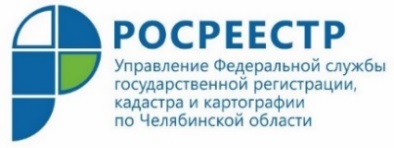 Порядок внесения в ЕГРН изменений в результате перепланировки нежилых помещений МКДУправление Федеральной службы государственной регистрации, кадастра и картографии по Челябинской области разъясняет порядок внесения изменений в ЕГРН в связи с перепланировкой нежилых помещений, расположенных в многоквартирных домах.В среду, 11 ноября 2020 года, состоялась «горячая линия» отдела государственной регистрации прав на объекты недвижимости нежилого назначения Управления Росреестра по Челябинской области. В ходе неё заместитель начальника данного структурного подразделения Владислав Воденников рассказал о порядке внесения изменений в Единый государственный реестр недвижимости (ЕГРН) в связи с перепланировкой нежилых помещений, расположенных в многоквартирных домах (МКД).Он отметил, что Федеральным законом от 27.12.2018 №558-ФЗ «О внесении изменений в Жилищный кодекс Российской Федерации в части упорядочения норм, регулирующих переустройство и (или) перепланировку помещений в многоквартирном доме» были внесены изменения в ст. 28 Жилищного кодекса Российской Федерации, которые затронули порядок перепланировки нежилых помещений, расположенных в многоквартирных домах.После завершения работ по переустройству и (или) перепланировке нежилых помещений в многоквартирных домах, например, на территории города Челябинска для получения акта приемочной комиссии собственник соответствующего помещения или уполномоченное им лицо представляет в Комитет градостроительства и архитектуры города Челябинска (либо через многофункциональный центр предоставления государственных и муниципальных услуг) уведомление об окончании переустройства и (или) перепланировки нежилых помещений в многоквартирных домах на территории города Челябинска. Завершение перепланировки нежилых помещений в многоквартирных домах должно быть подтверждено актом приемочной комиссии. Именно этот документ является основанием для внесения Управлением Росреестра изменений в ЕГРН в связи с перепланировкой нежилых помещений МКД.Ссылка на видео - https://vk.com/videos-31227950?z=video-31227950_456239090%2Fclub31227950%2Fpl_-31227950_-2 Пресс-служба Управления Росреестрапо Челябинской области